팔린물건-빨강, hold물건-파랑 입니다.팔린물건-빨강, hold물건-파랑 입니다.팔린물건-빨강, hold물건-파랑 입니다.팔린물건-빨강, hold물건-파랑 입니다.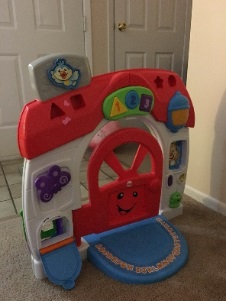 20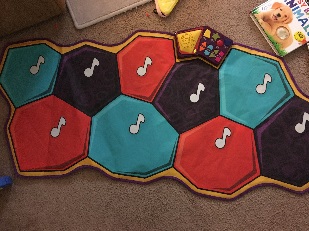 10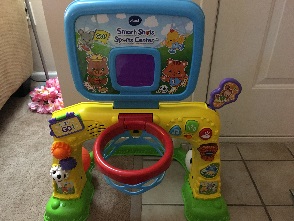 10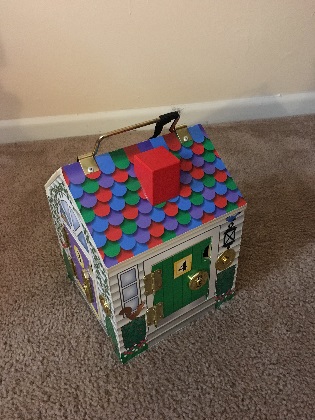 10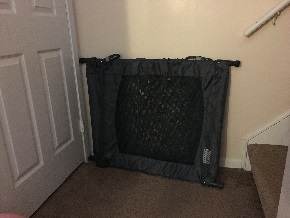 7/ea가드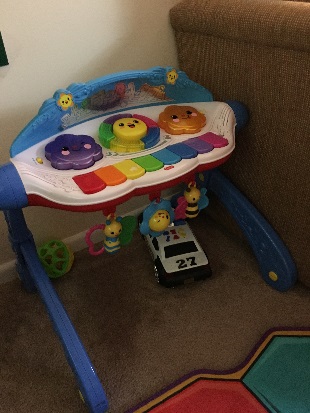 5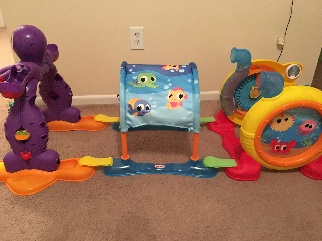 10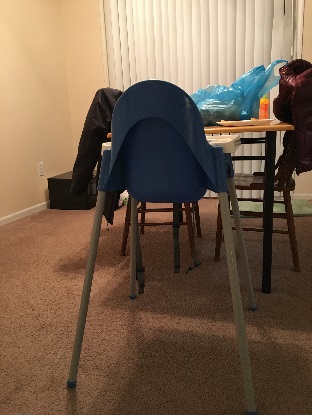 3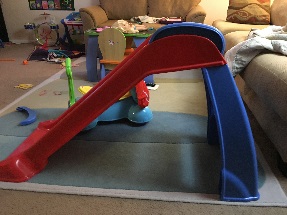 8hold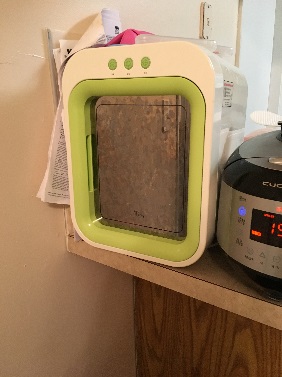 20새전구 있음hold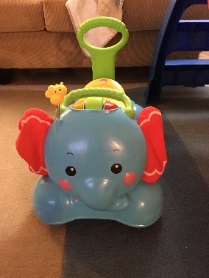 5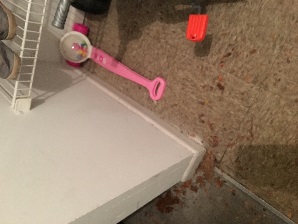 2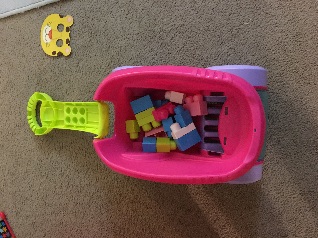 8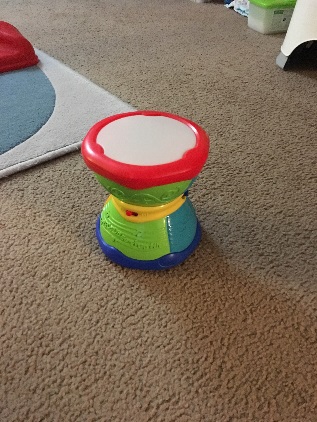 2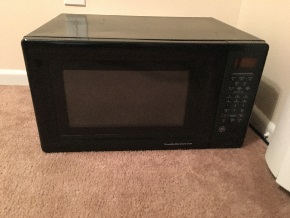 15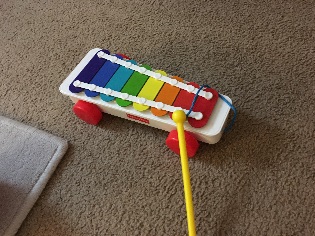 2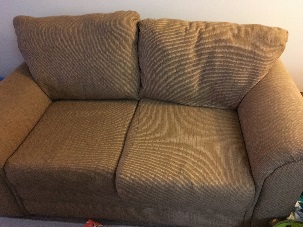 10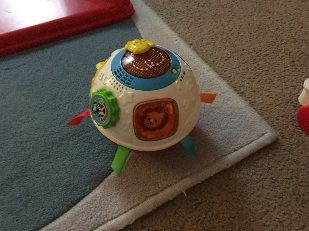 5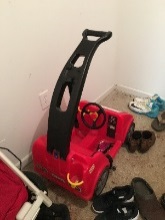 2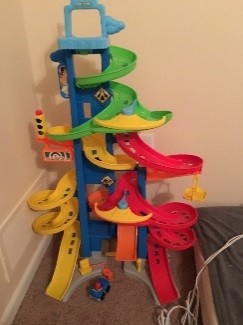 8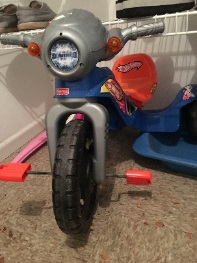 Free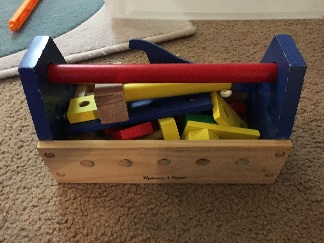 2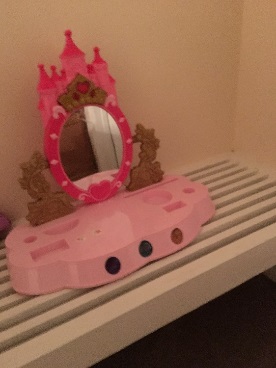 2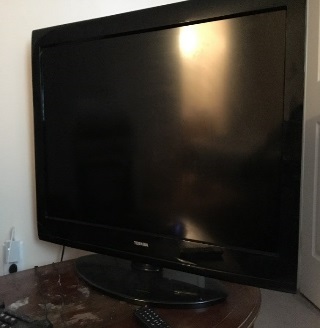 3040인치 도시바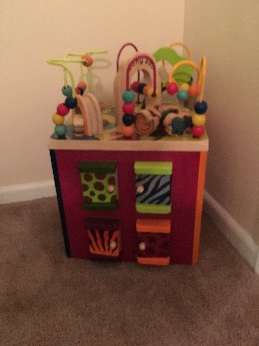 20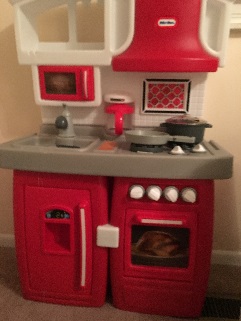 5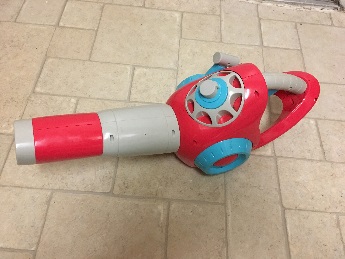 7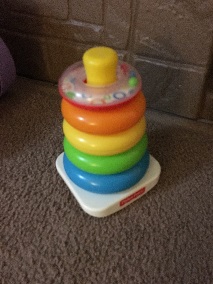 2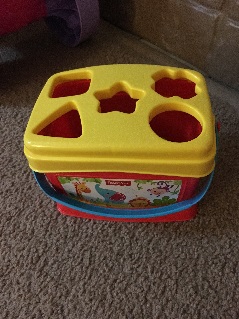 2십자블럭 1개 없음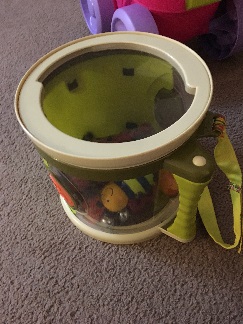 3드럼스틱 1개 없음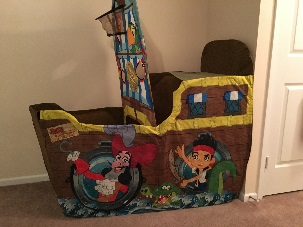 4공, 튜브, 구명조끼, 물놀이장난감 등Free